Задание для учащихся  3 класса 8 летней ДПОП п. АэропортПредмет - Основы изобразительной грамоты и  рисованияТема:  «Силуэт». Для создания выразительного и чётного силуэтного рисунка используются графические средства – пятно, линия и точка.Задание: Составить композицию рисунка на белом фоне черными пятнами.Задание – Составить натюрморт, используя чёрный фломастер (презентация).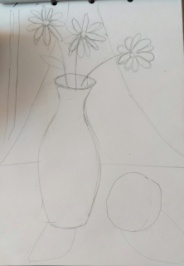 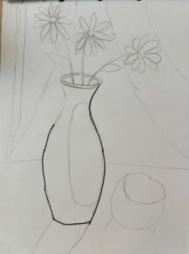 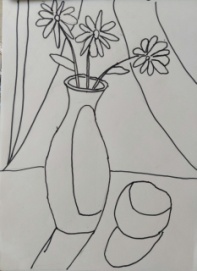 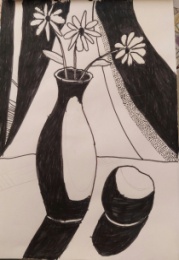 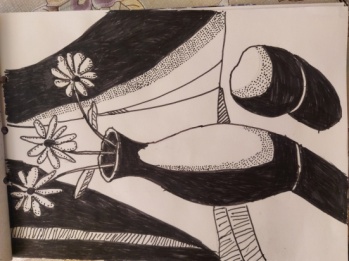 Предмет - Лепка Тема 1: «Цветочная поляна».  Выполняем задание в технике «растирка», «верёвочка» (презентация).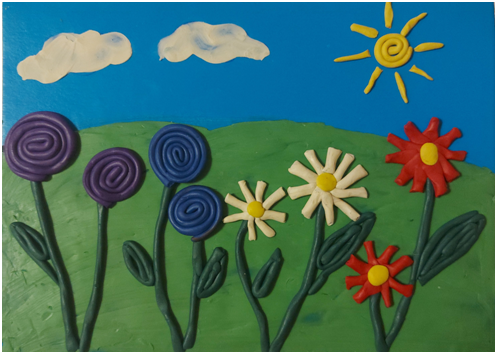 Предмет - Прикладное творчествоТема: Поделки из салфеток (техника - пейп-арт).Задание: Цветы – задание выполняется в техники «жгутики» (презентация).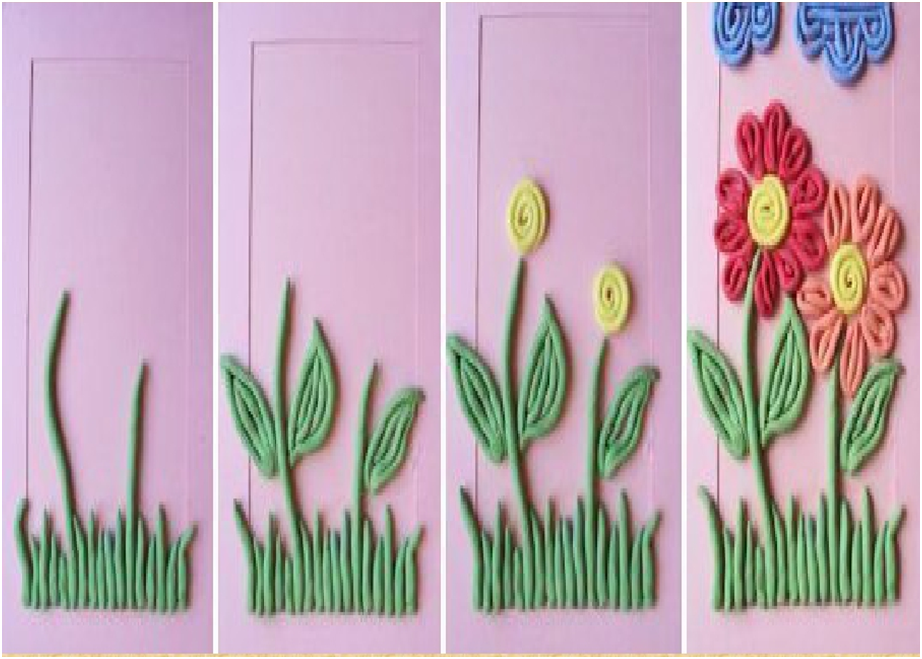 Предмет – Беседы об искусствеТема : «Декорации». Создание и оформление (презентация).Задание:  Сделать эскиз декорации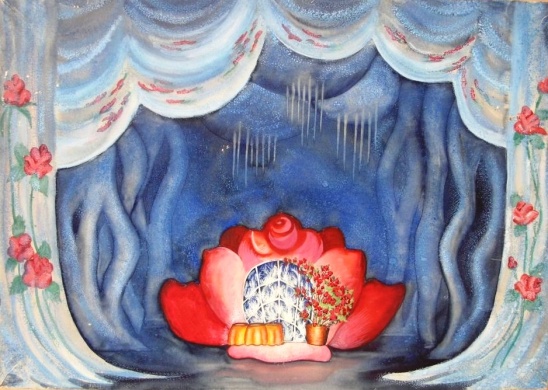 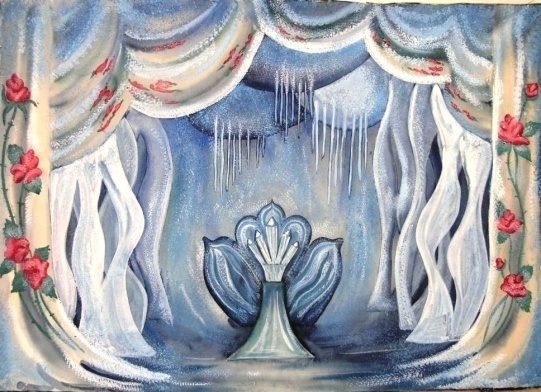 